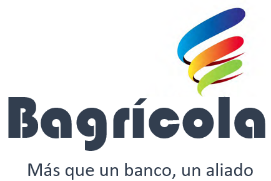 Este formulario puede enviarse vía electrónica al correo: compras@bagricola.gob.doo depositarlo físicamente en la Secretaría del BAGRICOLA.DATOS GENERALESDATOS GENERALESDATOS GENERALESDATOS GENERALESFecha:Tipo:       Persona física       Persona jurídicaTipo:       Persona física       Persona jurídicaTipo:       Persona física       Persona jurídicaNombre del oferente:Nombre del oferente:Nombre del oferente:RNC:Nombre del Representante Legal:Nombre del Representante Legal:Nombre del Representante Legal:Cedula :Teléfono: Teléfono: Correo electrónico:Correo electrónico:Mediante la presente declaramos nuestro interés de participar en la Comparación de Precios de Obras de referencia BAGRICOLA-CCC-CP-2020-0010, además expresamos la aceptación de los pliegos de condiciones del presente proceso sometiéndonos a ellos.Mediante la presente declaramos nuestro interés de participar en la Comparación de Precios de Obras de referencia BAGRICOLA-CCC-CP-2020-0010, además expresamos la aceptación de los pliegos de condiciones del presente proceso sometiéndonos a ellos.Mediante la presente declaramos nuestro interés de participar en la Comparación de Precios de Obras de referencia BAGRICOLA-CCC-CP-2020-0010, además expresamos la aceptación de los pliegos de condiciones del presente proceso sometiéndonos a ellos.Mediante la presente declaramos nuestro interés de participar en la Comparación de Precios de Obras de referencia BAGRICOLA-CCC-CP-2020-0010, además expresamos la aceptación de los pliegos de condiciones del presente proceso sometiéndonos a ellos.Firma y sello del Oferente Firma y sello del Oferente Firma y sello del Oferente Firma y sello del Oferente Constancia de recepción del BAGRICOLA:Constancia de recepción del BAGRICOLA:Constancia de recepción del BAGRICOLA:Constancia de recepción del BAGRICOLA: